2018 Vision Screening Volunteers NeededFebruary 28 and March 1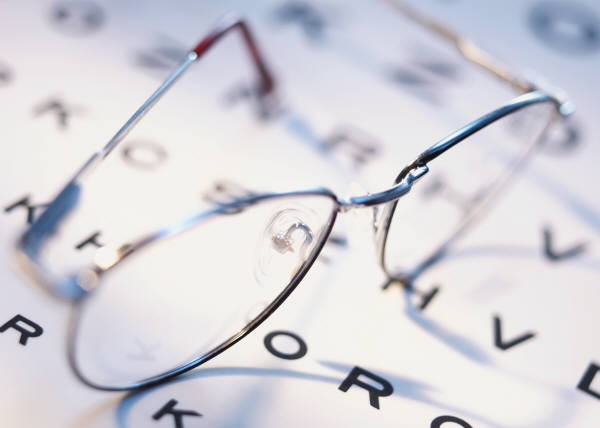 Still in need of service hours? Contact Noreen Chan (415)370-5247 or noreenchan1@gmail.com We need 8 volunteers each day listed above. Service hours will be provided from 8am-2pm. Please email or call me by February 16, 2018.Thanks in advance and happy holidays!